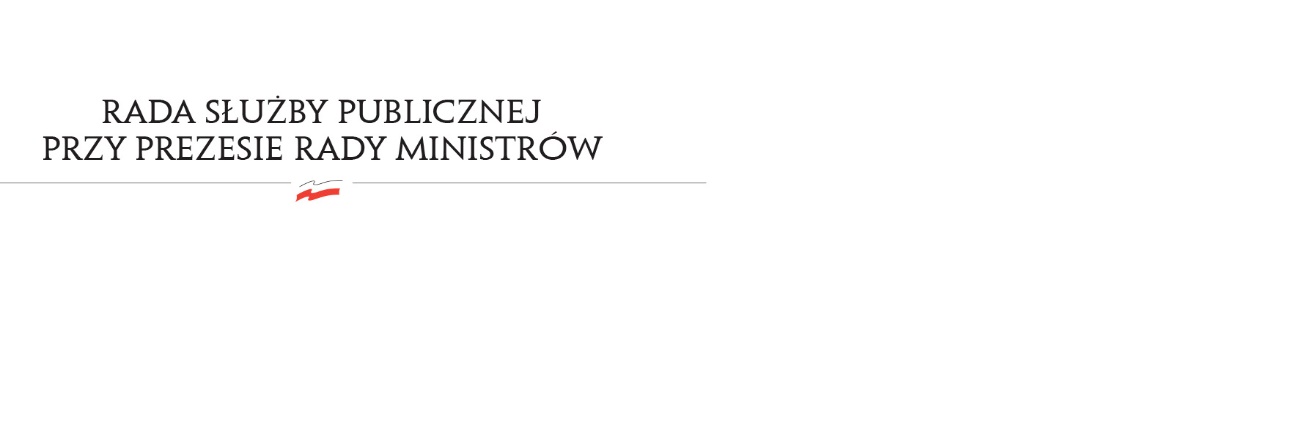 RSP.6412.7.2021.MB		Uchwała nr 7Rady Służby Publicznejz dnia 30 czerwca 2021 rokuw sprawie:  „Sprawozdania z wykonania art. 17 ustawy budżetowej na rok 2020”.Rada Służby Publicznej pozytywnie opiniuje „Sprawozdanie z wykonania art. 17 ustawy budżetowej na rok 2020”.